 Compétences: Indiquer la forme de commercialisation de ce produit.…………………………………………………………………………………………………………………………………………………………………………………………………………………………………………Enoncer deux avantages de cette forme de commercialisation)……………………………………………………………………………………………………………………………………………………………………………………………………………………………………………………………………………………………………………………………………………………………… Indiquer ce que signifient les initiales DLC : …………………………………………………………………………………………………………………………………………………………………………………………………………………………………………Préciser si ce produit relève d’une DLC ou d’une DDM et justifier votre réponse………………………………………………………………………………………………………………………………………………………………………………………………………………………………………………………………………………………………………………………………………………………………Numéroter sur l’étiquette du produit Le nom du produit		   	     6) La date limite de consommationLe lieu de fabrication		        	     7) Le lot de fabricationLa quantité nette			     8) La date de fabrication	     La liste des ingrédientsLes informations utiles à sa conservation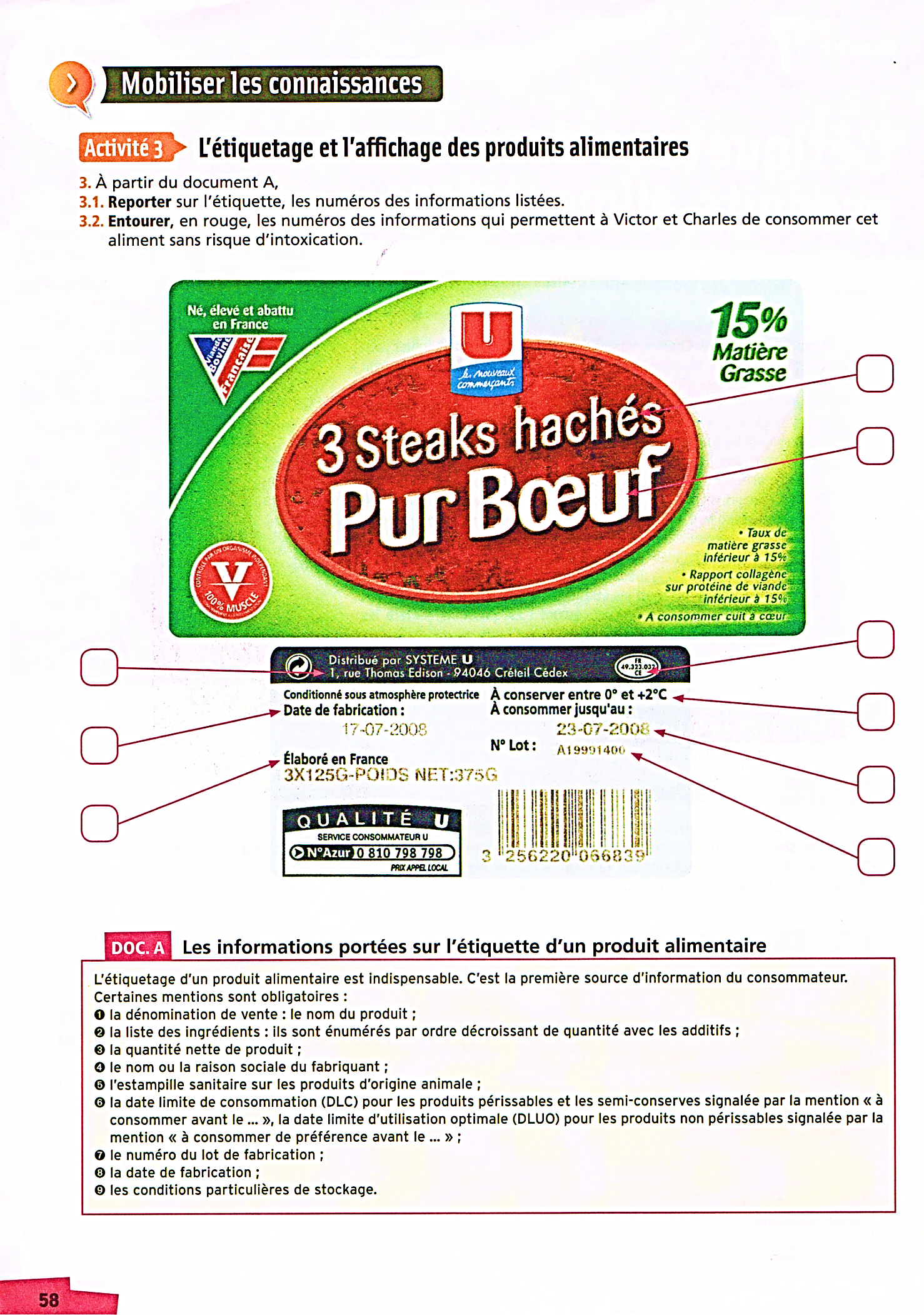 Date , Nom, classe  :CUISINE:c) Sciences de l’alimentationCAP Date , Nom, classe  :EVALUATIONLES ETIQUETTES DES PRODUITS ALIMENTAIRES  ET FORMES  DE COMMECIALISATIONProfesseur :  Mme LemariéRechercher des informations dans un documentAEANACompréhension d’un texte et de consignes écritesAEANAS’exprimer à l’écritAEANASavoir décrypter  une étiquette de produits alimentaires S212AEANAConnaitre  les différentes  mentions obligatoires sur celle-ci 212AEANA